
Helligdag 24. juni 2020. 24. juni, Sankt Hans, er en helligdag  i hele Valencia regionen siden 2019. Butikker, banker og Servicekontoret holder stengt.  Faktisk, fram til 2018, var Sankt Hans, selv om det er en helgen som feires i hele regionen, bare en offisiell høytid i byen Alicante - i tillegg til noen få  andre byer.  I fjor bestemte Generalitat Valenciana seg for å erstatte Skjærtorsdag med 24. juni. Rundt Sankt Hans arrangeres det en stor festival i byen Alicante,  - kansellert i år på grunn av koronavirus-krisen.Festivo 24 de junio 2020.El 24 de junio, día de San Juan, es festivo en toda la Comunitat Valenciana desde el año 2019. Tiendas, bancos y La Oficina de Servicios mantienen cerrados.  De hecho, hasta el año 2018, San Juan, aunque es un santo que se celebra en toda la región, sólo era festivo oficial en la ciudad de Alicante -además de en otras muchas poblaciones- entre las tres capitales de provincia.El pasado año, la Generalitat Valenciana decidió sustituir el Jueves Santo, festivo nacional, por el 24 de junio, fiesta grande en la ciudad de Alicante, donde tradicionalmente se celebran las Hogueras -canceladas este año por la crisis del coronavirus-.Bank Holiday June 24, 2020.June 24, Saint John's Day, is a holiday throughout the Valencian Community since 2019. Banks, shops and the Service Office will be closed.  In fact, until 2018, San Juan, although it is a saint that is celebrated throughout the region, was only an official holiday in the city of Alicante -in addition to some other towns. Last year, the Generalitat Valenciana decided to substitute Holy Thursday, a national holiday, for June 24.  Normally on this dates there is a big festival in the city of Alicante, canceled this year due to the coronavirus crisis.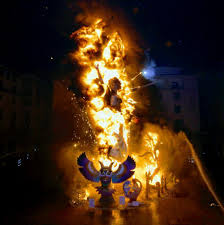 